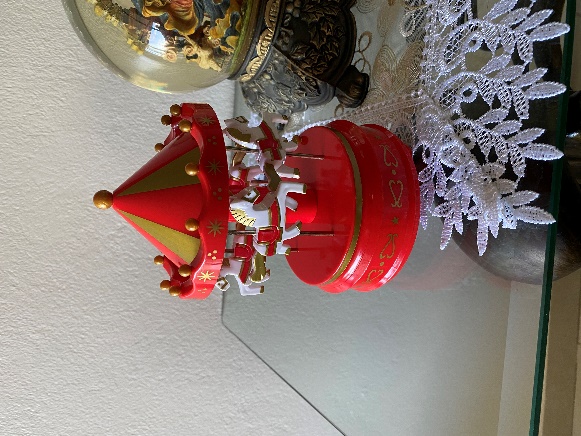                                  I received this plastic carrousel.order summary